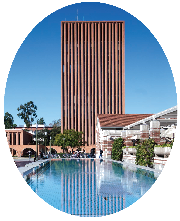 Rossier MIS IT OrientationUSC ServicesUSC Wireless – USC Guest, USC SecureUSC VPN – Cisco Anyconnect Shibboleth: VPN, Office365, Workday, Kuali, Trojan Time, Secure Wireless, Qualtrics, BlackboardOffice 365Set email forwardingOrganizational accounts \ DelegatesOffice365 Apps OverviewSkype for Business overviewAdd and configure mobile devices\phone Wiki instructionsAvailable Office licensesNetwork accounts: Rossier Domain, SANDSDomain – Overview, synced locationsSANDS – Login, access and permissionsPrintingRicoh print codes – PC & Mac presetsScan to emailRossier Print ServerPrinting over wirelessMIS Ticketing systemCreate ticket - https://rossierportal.usc.edu/ticketsCreate purchase request - https://rossierportal.usc.edu/equipmentrequestCheckout System - https://rossierportal.usc.edu/checkoutMIS Wiki - https://rossierwiki.usc.edu/ZoomRossier instance managed by MISSpecialized Support: Conrad Leon - A/V systems analystUpdates are a mustQualtricsITS Qualtrics department manages USC instanceRecommended to go to USC login pagehttps://itservices.usc.edu/qualtrics/SISDocusign Rossier instance managed by MISAccounts created by requestCheck with your manager for required permission access: sender, signer, or author How to contact MISCreate ticket - https://rossierportal.usc.edu/ticketsPhone # 213-821-4188 Email: rsoetech@rossier.usc.edu 